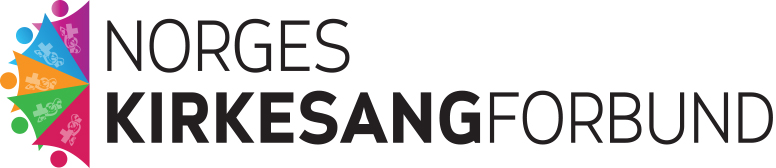 KORLEDERSEMINAR i STAVANGERSeminaret er en del av KORALLIANSENS dirigentsatsning:  www.koralliansen.noTema: 		Folketoner i barnekoretFor: 			Barnekordirigenter, gjerne i følge med korsangere.Hva:			Tips, teknikker og repertoar.Sted: 			Kampen kirke, StavangerTid: 			Fredag 21. januar kl. 17.00 – 21.00Lørdag 22. januar kl. 10.00 – 16.00 Seminaravgift:	Korledere: kr. 500,- som inkluderer kaffe/te og lunsj på lørdagen.Påmelding: 		Innen 10. januar 2022 til: nksf@me.com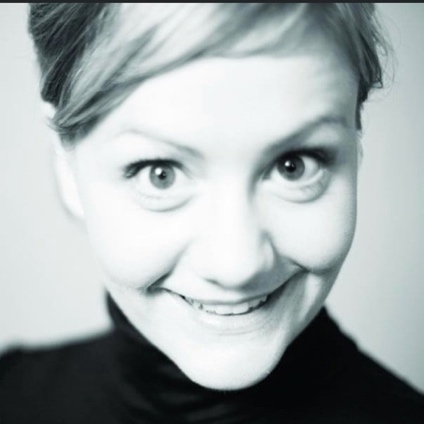 Seminarholder, Jorunn Lovise HusanLiker aller best å synge sammen med andre – i kor og ulike ensembler og besetninger! Jobber som sanger og sangpedagog, og har dirigert unge stemmer halvparten av sitt liv. Nå er hennes arbeidssted Trio Mediæval, Stavanger katedralskole og ikke minst som dirigent for Stavanger domkirkes Pikekor